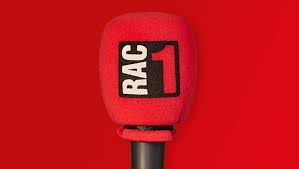 CRÍTICA DE XAVI PARDO(En directe: " Versió RAC 1”)Actualitzada el 14-02-2020 11:23‘Justícia’La Sala Gran del TNC va aplaudir dempeus, ahir a la nit, l’estrena de ‘Justícia’, l’obra més ambiciosa de Guillem Clua. El muntatge, dirigit per Josep Maria Mestres, compta amb un ampli repartiment encapçalat per Josep Maria Pou i Vicky Peña (un repartiment entre el qual hi ha el col·laborador d’‘El món a RAC1’ Roger Coma)Guillem Clua s’ha llançat de cap al repte d’escriure un text per a la Sala Gran del TNC i ha parit una obra monumental, que entronca directament amb grans clàssics contemporanis com Agost o Àngels a Amèrica, dues catedrals de la literatura dramàtica del nostre temps. Justícia, però, no ens transporta ni a Nova York ni al Midwest americà. Justícia ens toca de prop. El text de Guillem Clua és un fresc que recorre els últims vuitanta anys de la història d’aquest país, des d’aquell “cautivo y desarmado...” fins a dia d’avui. I ho fa a través del personatge de Samuel Gallart, un jutge reconvertit en polític que afronta la jubilació perseguit pels fantasmes del seu passat i els cadàvers que ha anat amuntegant a l’armari. El paral·lelisme amb la família Pujol i amb la Catalunya eternament convergent és inevitable, però Justícia és molt més. És el retrat d’un país i de la seva gent, de la nostra identitat si és que se’n pot dir així. Tot plegat amb un text que incorpora tocs de thriller, de melodrama (massa i tot) i que avança a cops de flashback, amb escenes simultànies i trencament de la quarta paret. Clua ha construït la seva catedral.